    Základní škola     OLOMOUC      Zeyerova 28             příspěvková organizace                                                  						Dne 22.8.17 odesláno znovu	Objednáváme u Vás výškově stavitelný nábytek v celkové hodnotě 67 665,- Kč:15 kusů – GABI exkluzivní  sestava lavice a dvou židlí pro možné nastavení velikosti 5-7barva kovu RAL 1028deska buk/litá hrana PUR.Fakturu vystavte na adresu školy -  bude proplacena z účtu číslo 61337-811/0100.Žádáme o potvrzení objednávky.Základní škola OlomoucPříspěvková organizaceZeyerova 28779 00 OlomoucTel.: 585243872IČO: 47657162Vyřizuje: Nezhybová							Mgr. Alena Miková							  ředitelka školyPotvrzení objednávky zasláno do emailu dne 22.8.2017POŠTA: 779 00 OLOMOUC, Zeyerova 28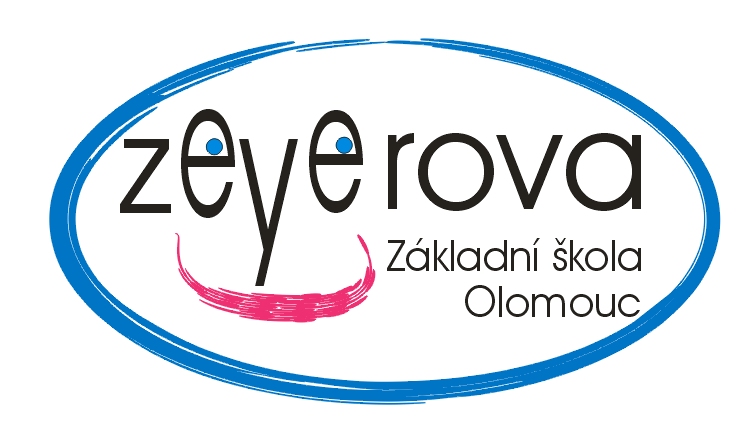 POŠTA: 779 00 OLOMOUC, Zeyerova 28Tel.: 585 243 872 /  Fax: 585 237 395P.O.BOX 150E-mail: info@zs-zeyerova.cz ; www.zs-zeyerova.czE-mail: info@zs-zeyerova.cz ; www.zs-zeyerova.czObjednávka číslo : ZŠ-Zey/OBJ/2017046V Olomouci dne:28.6.2017